Thanksgiving 2018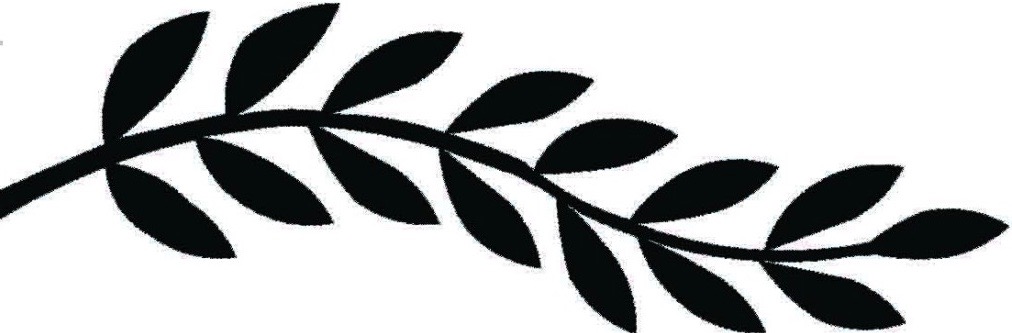 * APPETIZERS *Apple CidercarSweet Potato Crostini with Blue Cheese & Honey * FIRST COURSE *Butternut Squash ChowderPear Salad with Blue Cheese, Walnuts and PomegranateEverything Parker House Rolls* MAIN COURSE *Brined Roast Turkey with Cranberry Port ChutneySausage, Chestnut and Mushroom DressingForked Oven-Roasted PotatoesHoney Roasted Spiced Carrots * DESSERT *Classic Pumpkin Pie with Butterscotch CreamClassic Apple Pie with Caramel Drizzle